平成28年9月21日各団　団　委　員　長　様各団　ベンチャー隊長　様日本ボーイスカウト岡山連盟事務局長　  木多　琢二平成28年度　第3回ベンチャー集会の開催について(ご案内)　　今年度3回目の集会を下記のとおり開催しますので、貴団のベンチャースカウト並びに指導者に連絡をお願いします。　なお、申し込みは10月23日（日）までに、参加申込書を県連事務局長までE-mailにて送付してください。　（E-mail　office@scout-ok.jp）記１　内　容　　　岡山県下のベンチャースカウトが一同に集い、相互に親睦を深め、各隊の活動を活発にするとともに、ベンチャースカウト個人のプログラムの進歩に刺激を与えることを目的とします。　　　　　　　　今回は、スカウトフォーラム岡山(テーマ「防災→減災へ～あしたにそなえて、私たちができること」)で企画した取り組みおよびベンチャー隊探検旅行について協議を行います。２　主　催　　日本ボーイスカウト岡山連盟３　担当者　　ボーイスカウト岡山連盟行事委員長４　日　時　　平成28年10月30日（日）13時00分から16時00分まで５　場　所　　玉野市 日の出ふれあい会館　　　　玉野市築港4丁目25-10　(℡0863-31-5301)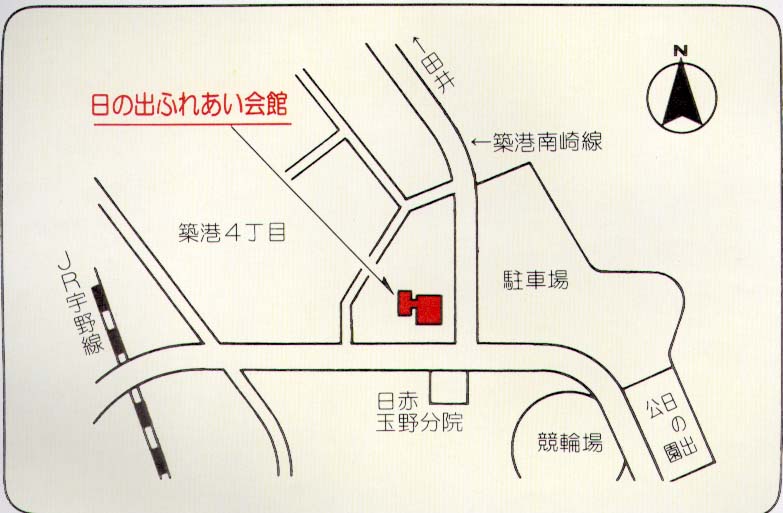 ６　参加費　　無料７　日　程　　13 時00分　受付開始　　　　　　　13時30分　開会・スカウトフォーラム岡山で決定したマニュアルの検討・ベンチャー隊探検旅行の企画・隼章・富士章及び技能章の取得について　　　　　　　・情報交換その他　　　　　　　16時00分  解散８　持ち物　　筆記用具、ベンチャースカウトハンドブック、各隊の活動計画など９　その他　　情報交換のため、できれば各隊指導者も参加をお願いします。　　　　　　　　　　　　　　　　　　　　　　　　　　　　　　　　　　　　　　以上第3回ベンチャー集会　参加申込書平成　 年 　月 　 日ボーイスカウト　　　　第　　　団スカウト指導者10月23日（日）までにお申し込みください。送付先　木多事務局長　E-ｍail　office@scout-ok.jp 氏名学年級備考計(      )名氏名役務連絡先（電話番号・携帯電話番号・FAX・メールアドレス等）